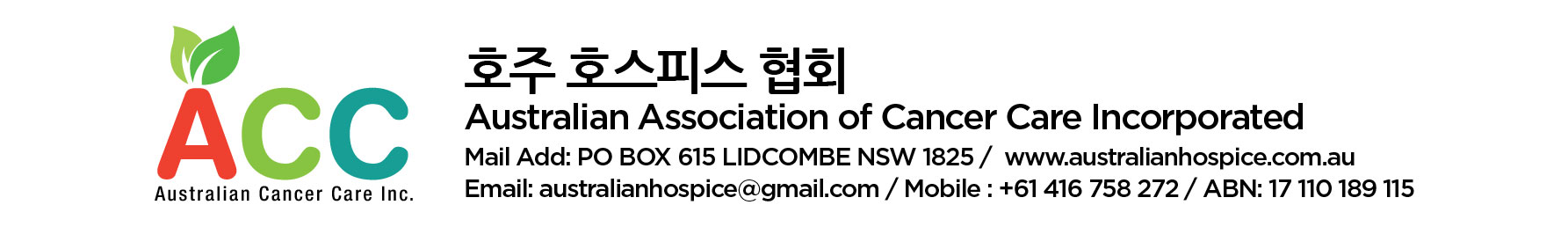   자원봉사/재능기부 신청서자원봉사 신청서이름: ( 한글)____________________(영문)______________________ 2.  생년월일:____________________봉사시간봉사분야 (자원봉사/재능기부)오전 10:00- 13:00 오후 13:00- 17:00하루 10:00-17:00봉사 기간비고월화수목금토바닷가 걷기 ( 10:00 am.~    )바닷가 걷기 ( 10:00 am.~    )바닷가 걷기 ( 10:00 am.~    )자원 봉사사역 내용선택 (())자원 봉사사역 내용선택 (())서무행정사무실 청소 및 환경정리회계관리중보기도회(봉사자)인터넷, 홈페이지 관리Power Point, 동영상 및 사진정리기부금 모금 활동 컴퓨터 자료 정리 (Word, Exel),회원 명단 및 관리 자원봉사 인력 동원영문 번역 및 통역 지원소식지 편집 및 발송 (소식지 관련 일)환우 방문 도우미 (발 마사지, 등)환우 관리 통제 및 기록관리세미나 및 Event 참여자 충원식사 및 부엌봉사자연재활치료실 (봉사자)차량봉사바닷가 걷기 도우미(돗자리세탁, 등)기타55세 이상으로 센터링크에 지원을 신청하는 분은 별도의 양식을 필요로 합니다.55세 이상으로 센터링크에 지원을 신청하는 분은 별도의 양식을 필요로 합니다.55세 이상으로 센터링크에 지원을 신청하는 분은 별도의 양식을 필요로 합니다.55세 이상으로 센터링크에 지원을 신청하는 분은 별도의 양식을 필요로 합니다.재능기부재능기부재능기부재능기부웃음치료영어대화음악치료스포츠 (탁구, 테니스, 배드민턴, 등)미술치료미용드라마치료체조안마레크리에이션 운영 Story-Telling음악 악기(                                            )뜸그 외 재능: (특기사항)(특기사항)(특기사항)(특기사항)